                                                                                                                                 “Azərbaycan Xəzər Dəniz Gəmiçiliyi”			                       			 	Qapalı Səhmdar Cəmiyyətinin 					       			“ 01 ”  Dekabr 2016-cı il tarixli		“216” nömrəli əmri ilə təsdiq edilmişdir.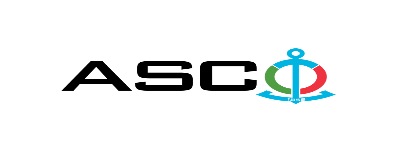 “AZƏRBAYCAN XƏZƏR DƏNİZ GƏMİÇİLİYİ” QAPALI SƏHMDAR CƏMİYYƏTİ        KRANLARIN İLLİK TEXNİKİ XİDMƏTİNİN SATINALINMASI MƏQSƏDİLƏ AÇIQ MÜSABİQƏ ELAN EDİR.MÜSABİQƏ №AM-004/2019                                                                     “AXDG” QSC-nin Satınalmalar Komitəsi(İddiaçı iştirakçının blankında)AÇIQ MÜSABİQƏDƏ İŞTİRAK ETMƏK ÜÇÜN MÜRACİƏT MƏKTUBU___________ şəhəri                                                                          “__”_______20_-c- il___________№           							                                                                                          “AXDG” QSC-nin Satınalmalar Komitəsinin Sədricənab C.Mahmudluya,Hazırkı məktubla [iddiaçı podratçının tam adı göstərilir] (nin,nun,nın) “AXDG” QSC tərəfindən “__________”ın satın alınması ilə əlaqədar elan edilmiş [iddiaçı tərəfindən müsabiqənin nömrəsi daxil edilməlidir]nömrəli açıq  müsabiqədə iştirak niyyətini təsdiq edirik.Eyni zamanda [iddiaçı podratçının tam adı göstərilir] ilə münasibətdə hər hansı ləğv etmə və ya müflislik prosedurunun aparılmadığını, fəaliyyətinin dayandırılmadığını və sözügedən satınalma müsabiqəsində iştirakını qeyri-mümkün edəcək hər hansı bir halın mövcud olmadığını təsdiq edirik. Əlavə olaraq, təminat veririk ki, [iddiaçı podratçının tam adı göstərilir] “AXDG” QSC-yə aidiyyəti olan şəxs deyildir.Tərəfimizdən təqdim edilən sənədlər və digər məsələlərlə bağlı yaranmış suallarınızı operativ cavablandırmaq üçün əlaqə:Əlaqələndirici şəxs: ____________________________ Əlaqələndirici şəxsin vəzifəsi: ____________________ Telefon nömrəsi: ______________________________ Faks nömrəsi: ________________________________ Elektron ünvan: _______________________________ Qoşma: İştirak haqqının ödənilməsi haqqında bank sənədinin əsli – __ vərəq.________________________________                                   _______________________                   (səlahiyyətli şəxsin A.A.S)                                                                                                        (səlahiyyətli şəxsin imzası)_________________________________                                                                  (səlahiyyətli şəxsin vəzifəsi)                                                                                                                          M.Y.KRANLARIN İLLİK TEXNİKİ XİDMƏTİNİN SİYAHISI1.Bibiheybət GTZ üzrə:2.Zığ GTZ üzrə:3.XDND üzrə:Texniki tələblərXidmətin yerinə yetirilməsi üçün müəssisənin   müvafiq lisenziyası və təcrübənsini əks etdirən sənədləri təqdim olunmalıdır.İşlərin  qiymətləndirilməsi və yerinə yetirilməsi üçün kranlara yerli texniki baxış keçirilməlidir.Xitmət işlərinin icrası il ərzində iş və qeyri iş saatlarında, eyni zamanda operativ icra olunmaqla nəzərə alınmalıdır.Yerinə yetirilmiş hər təmir işlərindən sonra  zəmanət müddəti göstərilməlidir.İşlərin və xidmətlərin yerinə yetirilməsi  əməyin mühafizəsi və  yanğın təhlükəsizliyi qaydalarının  tələblərinə ciddi əməl olunmaqla nəzərə alınmalıdır.Texniki suallarla bağlı                   Texniki suallarla bağlıNazim Rəsulov ( 050 ) 220 90 76                                       E-mail: nazim.rasulov@asco.az   Müsabiqədə qalib elan olunan iddiaçı şirkət ilə satınalma müqaviləsi bağlanmamışdan öncə “Azərbaycan Xəzər Dəniz Gəmiçiliyi” Qapalı Səhmdar Cəmiyyətinin Satınalmalar qaydalarına uyğun olaraq iddiaçının yoxlanılması həyata keçirilir. Həmin şirkət bu linkə (http://www.acsc.az/az/pages/2/241) keçid alıb xüsusi formanı doldurmalı və ya aşağıdakı sənədləri təqdim etməlidir:Şirkətin nizamnaməsi (bütün dəyişikliklər və əlavələrlə birlikdə)Kommersiya hüquqi şəxslərin reyestrindən çıxarışı (son 1 ay ərzində verilmiş)Təsisçi hüquqi şəxs olduqda, onun təsisçisi haqqında məlumatVÖEN ŞəhadətnaməsiAudit olunmuş mühasibat uçotu balansı və ya vergi bəyannaməsi (vergi qoyma sistemindən asılı olaraq)/vergi orqanlarından vergi borcunun olmaması haqqında arayışQanuni təmsilçinin şəxsiyyət vəsiqəsiMüəssisənin müvafiq xidmətlərin göstərilməsi/işlərin görülməsi üçün lazımi lisenziyaları (əgər varsa)Qeyd olunan sənədləri təqdim etməyən və ya yoxlamanın nəticəsinə uyğun olaraq müsbət qiymətləndirilməyən şirkətlərlə müqavilə bağlanılmır! Müsabiqədə iştirak etmək üçün təqdim edilməli sənədlər:Müsabiqədə iştirak haqqında müraciət (nümunə əlavə olunur);İştirak haqqının ödənilməsi barədə bank sənədi;Müsabiqə təklifi İlkin mərhələdə müsabiqədə iştirak haqqında müraciət (imzalanmış və möhürlənmiş) və iştirak haqqının ödənilməsi barədə bank sənədi ən geci 23.01.2019-cu il, Bakı vaxtı ilə saat: 18.00-a qədər Azərbaycan, rus və ya ingilis dillərində “Azərbaycan Xəzər Dəniz Gəmiçiliyi” Qapalı Səhmdar Cəmiyyətinin (bundan sonra “AXDG” QSC) yerləşdiyi ünvana və ya əlaqələndirici şəxsin elektron poçtuna təqdim olunmalıdır.Satın alınması nəzərdə tutulan mal, iş və xidmətlərin siyahısı (təsviri) əlavə olunur.İştirak haqqının məbləği və əsas şərtlər toplusunun (müsabiqəyə dəvət sənədlərinin) əldə edilməsi:Müsabiqədə iştirak etmək istəyən iddiaçılar aşağıda qeyd olunmuş məbləğdə iştirak haqqını “AXDG” QSC-nin bank hesabına ödəyib, ödənişi təsdiq edən sənədi birinci bölmədə müəyyən olunmuş vaxtdan gec olmayaraq “AXDG” QSC-yə təqdim etməlidir. Bu tələbləri yerinə yetirən iddiaçılar satınalma predmeti üzrə əsas şərtlər toplusunu elektron və ya çap formasında əlaqələndirici şəxsdən elanın III qrafasında göstərilən tarixədək həftənin istənilən iş günü saat 09:30-dan 17:30-a kimi ala bilərlər.   50 AZN (ƏDV-ilə) manat və ya ekvivalent məbləğdə ABŞ dolları və AVRO ilə ödənilə bilər  Hesab nömrəsi: İştirak haqqı “AXDG” QSC tərəfindən müsabiqənin ləğv edilməsi halı istisna olmaqla heç bir halda geri qaytarılmır!Müsabiqə təklifinin təqdim edilməsinin son tarixi və vaxtı:Müsabiqədə iştirak haqqında müraciəti və iştirak haqqının ödənilməsi barədə bank sənədini birinci bölmədə qeyd olunan vaxta qədər təqdim etmiş iştirakçılar, öz müsabiqə təkliflərini bağlı zərfdə (bir əsli və 2 surəti olmaqla) 01.02.2019-cu il, Bakı vaxtı ilə saat:15.00-a qədər “AXDG” QSC-yə təqdim etməlidirlər.Göstərilən tarixdən və vaxtdan sonra təqdim olunan təklif zərfləri açılmadan geri qaytarılacaqdır.Müsabiqədə tətbiq edilən qaydalar və “AXDG” QSC-nin müstəsna hüququ barədə məlumat:Müsabiqə “AXDG” QSC-nin 12 iyun 2014-cü il tarixli 99 nömrəli əmrinə və həmin əmrlə təsdiq olunmuş “Azərbaycan Xəzər Dəniz Gəmiçiliyi” Qapalı Səhmdar Cəmiyyəti üzrə satınalmaların təşkili və idarə olunması Qaydaları”na uyğun keçiriləcəkdir.“Azərbaycan Xəzər Dəniz Gəmiçiliyi” Qapalı Səhmdar Cəmiyyəti üzrə satınalmaların təşkili və idarə olunması Qaydaları”na uyğun olaraq “AXDG” QSC-nin bütün müsabiqə təkliflərini rədd etmək və müsabiqəni ləğv etmək hüququ vardır.Satınalan təşkilatın ünvanı:Azərbaycan Respublikası, Bakı şəhəri, AZ1029 (indeks), Heydər Əliyev prospekti 152, “Çinar Plaza” 24-cü mərtəbə, “AXDG” QSC-nin satınalmalar komitəsi.Əlaqələndirici şəxs:Cəlilov Vüqar“AXDG” QSC-nin Satınalmalar Komitəsinin katibiTelefon nömrəsi: +994 12 404 37 00 (1132)Elektron ünvan: tender@asco.az Hüquqi məsələlər üzrə:Telefon nömrəsi: +994 50 277 02 85Elektron ünvan: Huquq.meslehetcisi@asco.azMüsabiqə təklif zərflərinin açılışı tarixi, vaxtı və yeri:Zərflərin açılışı 01.02.2019-cu il tarixdə, Bakı vaxtı ilə saat 16.30-da  elanın V bölməsində göstərilmiş ünvanda baş tutacaqdır. Müsabiqənin qalibi haqqında məlumat:Müsabiqənin qalibi haqqında məlumatı “AXDG” QSC-nin veb-səhifəsinin elanlar bölməsində əldə etmək olar. Müsabiqənin digər şərtləri:S/s Vəsait nömrəsi(SAAP nömrəsi)  Kranların  markası Yük qaldırma  qabiliyyətiTəyinatıBuraxılış   ili1.2002418Kran KB-3088 tonQülləli kranı19892.2002407Kran KB-1008 tonQülləli kranı19923.2002408Kran KB-3088 tonQülləli kranı19884.3000036Kran KPM15 tonİman kranı19645.3000034Kran KPM      32/16 tonİman kranı19766.2003381Kran KPM10 tonİman kranı19747.3000041Kran KPM      32/16 tonİman kranı19888.2002427Kran KM5 tonKörpülü kran19559.2002426Kran KM5 tonKörpülü kran198610.2002425Kran KM5 tonKörpülü kran198511.2002423Kran KM5 tonKörpülü kran197712.2002561Kran KM5 tonKörpülü kran195513.2002562Kran KM5 tonKörpülü kran195514.2002563Kran KM5 tonKörpülü kran195515.2002564Kran KM5 tonKörpülü kran195516.2002424Kran KM5 tonKörpülü kran1969172002428Kran KM15 tonKörpülü kran1975182003382Kran KPM      32/16 tonİman kranı1982192003385Kran portal5 tonLiman kranı1973Sıra sayıSAAP  sayıMarkasıYükqaldırma  qabiliyyəti (ton)Təyinatıİstismara  buraxılma  tarixi2002063KPM 32/1632/16Portal kran19952002064KPM 32/1632/16Portal kran19783000054KPM 20\1020\10Portal kran19822002066KPM 32/1632/16Portal kran19853000053KPM 20\1020\10Portal kran19902002067KPM 20/1020/10Portal kran19862004003EKK-A-15-38015Körpülü kran 20122004005EKK-A-10-38010Körpülü kran 20122004007EKK-A-10-38010Körpülü kran 20122004009EKK-A-10-38010Körpülü kran 20122004011EKK-A-10-38010Körpülü kran 20122004013EKK-A-10-38010Körpülü kran 20122004015EKK-A-10-38010Körpülü kran 20122004360KME-1010Körpülü kran 20152004380KME-2020Körpülü kran 20152004381KME-2020Körpülü kran 20152004382KME-1010Körpülü kran 20152004383KME-1010Körpülü kran 20152004384KME-1010Körpülü kran 20152004585KBE-3.23.2Tirli kran20152004566KBE-3.23.2Tirli kran2015Sıra sayıSAAP sayıModel, markaYük qaldırma qabiliyyəti tonTəyinatıİşə buraxılma tarixi13000014KPM 32\1632Liman kranı1979